This form is no longer requiredLetter of Recommendation
(MS Ed., Special Education degree program)Western Illinois University
School of Graduate Studies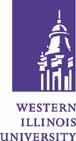 Western Illinois University
School of Graduate Studies
1 University Circle, Sherman Hall 116
Macomb, IL USA 61455-1390
Phone (309)298-1806; Fax (309)298-2345
www.wiu.edu/grad; Email: Grad-Office@wiu.edu10-17-11